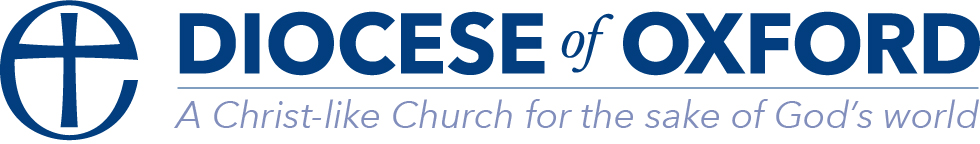 VOLUNTEER APPLICATION FORMVOLUNTEER ROLE applied for 	__________________________________________________Completed applications:	email to recruitment@oxford.anglican.orgNote to volunteer applicants: It is important that this application form is completed by applicants as we are unable to accept a Curriculum Vitae on its own. PERSONAL DETAILSPERSONAL DETAILSPERSONAL DETAILSPERSONAL DETAILSPERSONAL DETAILSPERSONAL DETAILSPERSONAL DETAILSTitle:Title:Title:Forename(s)Forename(s)Forename(s)Surname:Known as: Known as: Known as: Known as: Known as: Known as: Known as: Any previous names by which you have been known:Any previous names by which you have been known:Any previous names by which you have been known:Any previous names by which you have been known:Any previous names by which you have been known:Any previous names by which you have been known:Any previous names by which you have been known:Home Address:Postcode:Home Address:Postcode:Home Address:Postcode:Home Address:Postcode:Home Address:Postcode:Home Address:Postcode:Home Address:Postcode:Telephone Number (Landline):Telephone Number (Landline):Telephone Number (Landline):Telephone Number (Mobile):Telephone Number (Mobile):Telephone Number (Mobile):Telephone Number (Mobile):Email Address:Email Address:Email Address:Email Address:Email Address:Email Address:Email Address:The Diocese of Oxford covers three counties, Berkshire, Buckinghamshire and Oxfordshire, are you able to volunteer across the Diocese? If not, please state the locations that are suitable for you.The Diocese of Oxford covers three counties, Berkshire, Buckinghamshire and Oxfordshire, are you able to volunteer across the Diocese? If not, please state the locations that are suitable for you.The Diocese of Oxford covers three counties, Berkshire, Buckinghamshire and Oxfordshire, are you able to volunteer across the Diocese? If not, please state the locations that are suitable for you.The Diocese of Oxford covers three counties, Berkshire, Buckinghamshire and Oxfordshire, are you able to volunteer across the Diocese? If not, please state the locations that are suitable for you.The Diocese of Oxford covers three counties, Berkshire, Buckinghamshire and Oxfordshire, are you able to volunteer across the Diocese? If not, please state the locations that are suitable for you.The Diocese of Oxford covers three counties, Berkshire, Buckinghamshire and Oxfordshire, are you able to volunteer across the Diocese? If not, please state the locations that are suitable for you.The Diocese of Oxford covers three counties, Berkshire, Buckinghamshire and Oxfordshire, are you able to volunteer across the Diocese? If not, please state the locations that are suitable for you.Education, Training & Qualifications Information Please give details of any relevant education, training and qualifications which you feel equip you for this volunteer role. Please include dates.Education, Training & Qualifications Information Please give details of any relevant education, training and qualifications which you feel equip you for this volunteer role. Please include dates.Education, Training & Qualifications Information Please give details of any relevant education, training and qualifications which you feel equip you for this volunteer role. Please include dates.Education, Training & Qualifications Information Please give details of any relevant education, training and qualifications which you feel equip you for this volunteer role. Please include dates.Education, Training & Qualifications Information Please give details of any relevant education, training and qualifications which you feel equip you for this volunteer role. Please include dates.Education, Training & Qualifications Information Please give details of any relevant education, training and qualifications which you feel equip you for this volunteer role. Please include dates.Education, Training & Qualifications Information Please give details of any relevant education, training and qualifications which you feel equip you for this volunteer role. Please include dates.Date Subject/Qualification/Course DescriptionSubject/Qualification/Course DescriptionSubject/Qualification/Course DescriptionSubject/Qualification/Course DescriptionInstitution/OrganisationInstitution/Organisation3. Employment & Voluntary Work Experience Please provide a full history (with dates wherever possible) of any previous experiences whether paid or voluntary you may have which have supported you to develop the relevant skills for this volunteering opportunity.3. Employment & Voluntary Work Experience Please provide a full history (with dates wherever possible) of any previous experiences whether paid or voluntary you may have which have supported you to develop the relevant skills for this volunteering opportunity.3. Employment & Voluntary Work Experience Please provide a full history (with dates wherever possible) of any previous experiences whether paid or voluntary you may have which have supported you to develop the relevant skills for this volunteering opportunity.3. Employment & Voluntary Work Experience Please provide a full history (with dates wherever possible) of any previous experiences whether paid or voluntary you may have which have supported you to develop the relevant skills for this volunteering opportunity.3. Employment & Voluntary Work Experience Please provide a full history (with dates wherever possible) of any previous experiences whether paid or voluntary you may have which have supported you to develop the relevant skills for this volunteering opportunity.3. Employment & Voluntary Work Experience Please provide a full history (with dates wherever possible) of any previous experiences whether paid or voluntary you may have which have supported you to develop the relevant skills for this volunteering opportunity.3. Employment & Voluntary Work Experience Please provide a full history (with dates wherever possible) of any previous experiences whether paid or voluntary you may have which have supported you to develop the relevant skills for this volunteering opportunity.DatesDatesOrganisationOrganisationOrganisationRole Title (include a summary of duties and responsibilities)Role Title (include a summary of duties and responsibilities)CHURCH INVOLVEMENT Please provide a full history (with dates wherever possible) of your church involvement (current and previous).CHURCH INVOLVEMENT Please provide a full history (with dates wherever possible) of your church involvement (current and previous).CHURCH INVOLVEMENT Please provide a full history (with dates wherever possible) of your church involvement (current and previous).CHURCH INVOLVEMENT Please provide a full history (with dates wherever possible) of your church involvement (current and previous).CHURCH INVOLVEMENT Please provide a full history (with dates wherever possible) of your church involvement (current and previous).CHURCH INVOLVEMENT Please provide a full history (with dates wherever possible) of your church involvement (current and previous).CHURCH INVOLVEMENT Please provide a full history (with dates wherever possible) of your church involvement (current and previous).DatesDatesChurchChurchChurchRole Role Why do you want to volunteer?Please tell us about what led you to apply for this volunteer role. Referring to the role description and the person specification attached, please state how you think your knowledge, skills and experience match those required for this volunteer role. Please also tell us about any skills or experience you hope to gain through this opportunity:Why do you want to volunteer?Please tell us about what led you to apply for this volunteer role. Referring to the role description and the person specification attached, please state how you think your knowledge, skills and experience match those required for this volunteer role. Please also tell us about any skills or experience you hope to gain through this opportunity:Why do you want to volunteer?Please tell us about what led you to apply for this volunteer role. Referring to the role description and the person specification attached, please state how you think your knowledge, skills and experience match those required for this volunteer role. Please also tell us about any skills or experience you hope to gain through this opportunity:Why do you want to volunteer?Please tell us about what led you to apply for this volunteer role. Referring to the role description and the person specification attached, please state how you think your knowledge, skills and experience match those required for this volunteer role. Please also tell us about any skills or experience you hope to gain through this opportunity:Why do you want to volunteer?Please tell us about what led you to apply for this volunteer role. Referring to the role description and the person specification attached, please state how you think your knowledge, skills and experience match those required for this volunteer role. Please also tell us about any skills or experience you hope to gain through this opportunity:Why do you want to volunteer?Please tell us about what led you to apply for this volunteer role. Referring to the role description and the person specification attached, please state how you think your knowledge, skills and experience match those required for this volunteer role. Please also tell us about any skills or experience you hope to gain through this opportunity:Why do you want to volunteer?Please tell us about what led you to apply for this volunteer role. Referring to the role description and the person specification attached, please state how you think your knowledge, skills and experience match those required for this volunteer role. Please also tell us about any skills or experience you hope to gain through this opportunity:ReferencesPlease provide two references, these should be from your current employer/a voluntary group you are volunteering with or a church. One reference must be from outside your current Church Body.  Referees must be over 18 and not be family members or relatives. Please note that 'self-supplied’, ‘to whom it may concern’ and verbal references will not be accepted.  ReferencesPlease provide two references, these should be from your current employer/a voluntary group you are volunteering with or a church. One reference must be from outside your current Church Body.  Referees must be over 18 and not be family members or relatives. Please note that 'self-supplied’, ‘to whom it may concern’ and verbal references will not be accepted.  ReferencesPlease provide two references, these should be from your current employer/a voluntary group you are volunteering with or a church. One reference must be from outside your current Church Body.  Referees must be over 18 and not be family members or relatives. Please note that 'self-supplied’, ‘to whom it may concern’ and verbal references will not be accepted.  ReferencesPlease provide two references, these should be from your current employer/a voluntary group you are volunteering with or a church. One reference must be from outside your current Church Body.  Referees must be over 18 and not be family members or relatives. Please note that 'self-supplied’, ‘to whom it may concern’ and verbal references will not be accepted.  ReferencesPlease provide two references, these should be from your current employer/a voluntary group you are volunteering with or a church. One reference must be from outside your current Church Body.  Referees must be over 18 and not be family members or relatives. Please note that 'self-supplied’, ‘to whom it may concern’ and verbal references will not be accepted.  ReferencesPlease provide two references, these should be from your current employer/a voluntary group you are volunteering with or a church. One reference must be from outside your current Church Body.  Referees must be over 18 and not be family members or relatives. Please note that 'self-supplied’, ‘to whom it may concern’ and verbal references will not be accepted.  ReferencesPlease provide two references, these should be from your current employer/a voluntary group you are volunteering with or a church. One reference must be from outside your current Church Body.  Referees must be over 18 and not be family members or relatives. Please note that 'self-supplied’, ‘to whom it may concern’ and verbal references will not be accepted.  Referee 1 Referee 1 Referee 1 Referee 1 Referee 2Referee 2Referee 2Name:              Name:              Name:              Name:              Name:              Name:              Name:              Address (including postcode):Address (including postcode):Address (including postcode):Address (including postcode):Address (including postcode):Address (including postcode):Address (including postcode):Telephone No:      Telephone No:      Telephone No:      Telephone No:      Telephone No:      Telephone No:      Telephone No:      Email Address:Email Address:Email Address:Email Address:Email Address:Email Address:Email Address:In what capacity do you know this person?  In what capacity do you know this person?  In what capacity do you know this person?  In what capacity do you know this person?  In what capacity do you know this person? In what capacity do you know this person? In what capacity do you know this person? DeclarationI confirm that to the best of my knowledge the information I have provided on this form is correct and I accept that providing deliberately false information could result in the termination of my role as a volunteer.I understand that any offer of appointment to a volunteering role is subject to satisfactory pre-appointment checks as well as completion of a Confidential Declaration Form and satisfactory disclosure from the Disclosure and Barring Service at the appropriate level, where this is a requirement of the role as stated on the volunteer role description.  I understand that if I am appointed to a volunteering role there will be a settling in period and that I will be expected to complete a volunteer induction programme and undertake relevant safeguarding training.  	     DeclarationI confirm that to the best of my knowledge the information I have provided on this form is correct and I accept that providing deliberately false information could result in the termination of my role as a volunteer.I understand that any offer of appointment to a volunteering role is subject to satisfactory pre-appointment checks as well as completion of a Confidential Declaration Form and satisfactory disclosure from the Disclosure and Barring Service at the appropriate level, where this is a requirement of the role as stated on the volunteer role description.  I understand that if I am appointed to a volunteering role there will be a settling in period and that I will be expected to complete a volunteer induction programme and undertake relevant safeguarding training.  	     DeclarationI confirm that to the best of my knowledge the information I have provided on this form is correct and I accept that providing deliberately false information could result in the termination of my role as a volunteer.I understand that any offer of appointment to a volunteering role is subject to satisfactory pre-appointment checks as well as completion of a Confidential Declaration Form and satisfactory disclosure from the Disclosure and Barring Service at the appropriate level, where this is a requirement of the role as stated on the volunteer role description.  I understand that if I am appointed to a volunteering role there will be a settling in period and that I will be expected to complete a volunteer induction programme and undertake relevant safeguarding training.  	     DeclarationI confirm that to the best of my knowledge the information I have provided on this form is correct and I accept that providing deliberately false information could result in the termination of my role as a volunteer.I understand that any offer of appointment to a volunteering role is subject to satisfactory pre-appointment checks as well as completion of a Confidential Declaration Form and satisfactory disclosure from the Disclosure and Barring Service at the appropriate level, where this is a requirement of the role as stated on the volunteer role description.  I understand that if I am appointed to a volunteering role there will be a settling in period and that I will be expected to complete a volunteer induction programme and undertake relevant safeguarding training.  	     DeclarationI confirm that to the best of my knowledge the information I have provided on this form is correct and I accept that providing deliberately false information could result in the termination of my role as a volunteer.I understand that any offer of appointment to a volunteering role is subject to satisfactory pre-appointment checks as well as completion of a Confidential Declaration Form and satisfactory disclosure from the Disclosure and Barring Service at the appropriate level, where this is a requirement of the role as stated on the volunteer role description.  I understand that if I am appointed to a volunteering role there will be a settling in period and that I will be expected to complete a volunteer induction programme and undertake relevant safeguarding training.  	     DeclarationI confirm that to the best of my knowledge the information I have provided on this form is correct and I accept that providing deliberately false information could result in the termination of my role as a volunteer.I understand that any offer of appointment to a volunteering role is subject to satisfactory pre-appointment checks as well as completion of a Confidential Declaration Form and satisfactory disclosure from the Disclosure and Barring Service at the appropriate level, where this is a requirement of the role as stated on the volunteer role description.  I understand that if I am appointed to a volunteering role there will be a settling in period and that I will be expected to complete a volunteer induction programme and undertake relevant safeguarding training.  	     DeclarationI confirm that to the best of my knowledge the information I have provided on this form is correct and I accept that providing deliberately false information could result in the termination of my role as a volunteer.I understand that any offer of appointment to a volunteering role is subject to satisfactory pre-appointment checks as well as completion of a Confidential Declaration Form and satisfactory disclosure from the Disclosure and Barring Service at the appropriate level, where this is a requirement of the role as stated on the volunteer role description.  I understand that if I am appointed to a volunteering role there will be a settling in period and that I will be expected to complete a volunteer induction programme and undertake relevant safeguarding training.  	     Signed: Signed: Signed: Signed: Print Name:Print Name:Print Name:Signed: Signed: Signed: Signed: Date:Date:Date: